KARTA ZGŁOSZENIA UCZNIANA OBIADY DO STOŁOWKI SZKOLNEJ ………………………………………………….. 	 	 	                                               Rzeszów, dn. ………………………..      /imię i nazwisko rodzica/ ………………………………………………….. …………………………………………………..     /adres/ …………………………………………………..                                   /telefon/ …………………………………………………..                 /adres e-mail/ Proszę o zapisanie mojego dziecka …………………………………………………………………………………………………………………………………………………………uczennicy/ucznia klasy ……….. na obiady w roku szkolonym 2019/2020 począwszy od dnia…………………………………………......… roku.Wyrażam zgodę na przelew nadpłaty z tytułu żywienia na mój rachunek bankowy o numerze: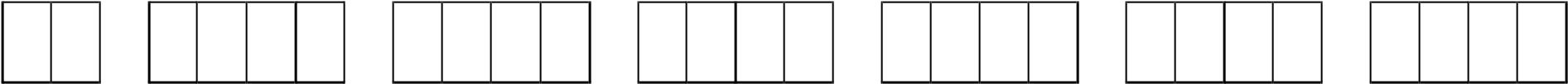 ……………………………………………….                                                                                                                   /data i czytelny podpis/W przypadku zmiany numeru zobowiązuję do dostarczenia aktualnego numeru konta bankowego.Zapoznałem/łam się i zobowiązuję się do przestrzegania zarządzenia Dyrektora Szkoły  Podstawowej nr 17 z Oddziałami Integracyjnymi w Rzeszowie KSI.021.3.2017                   w sprawie ustalenia warunków korzystania ze stołówki szkolnej. ……………………………………………….                                                                                                                   /data i czytelny podpis/ Wyrażam zgodę na otrzymywanie korespondencji od Szkoły Podstawowej nr 17  z Oddziałami Integracyjnymi na mój adres e-mail zgodnie z ustawą z dnia 18 lipca 2002r.o świadczeniu usług drogą elektroniczną (Dz.U. Nr 144, poz. 1204) ……………………………………………….                                                                                                                   /data i czytelny podpis/ Wyrażam zgodę na przetwarzanie i wykorzystywanie moich danych osobowych w celu kontaktu  w związku z posiłkami mojego dziecka zgodnie Rozporządzeniem Parlamentu Europejskiego i Rady (UE) 2016/679 z dnia 27 kwietnia 2016 r. w sprawie ochrony osób fizycznych w związku z przetwarzaniem danych osobowych i w sprawie swobodnego przepływu takich danych oraz uchylenia dyrektywy 95/46/WE (ogólne rozporządzenie o ochronie danych) ……………………………………………….                                                                                                                   /data i czytelny podpis/ Oświadczam, że powyższe przyjmuję do wiadomości i wyrażam zgodę na przetwarzanie danych zgodnie z Ustawą z dnia 10 maja 2018 r.  o ochronie danych osobowych (Dz.U.2018.1000).……………………………………………….                                                                                                                   /data i czytelny podpis/ 